NOTICERegularly Scheduled Meeting NoticeThe public is invited to attend the following time and location:September 7, 20239:30 AM – 12:30 PM Central TimeTwo Mississippi Museums222 North State StreetJackson, MS 39201AuditoriumJoin Zoom Meeting 
Join Zoom Meetinghttps://us06web.zoom.us/j/81682688672?pwd=enhlcEhxZUJCZklidFJORXZsRG9xdz09 [us06web.zoom.us]Meeting ID: 816 8268 8672Passcode: 778553Posted: June 28, 2023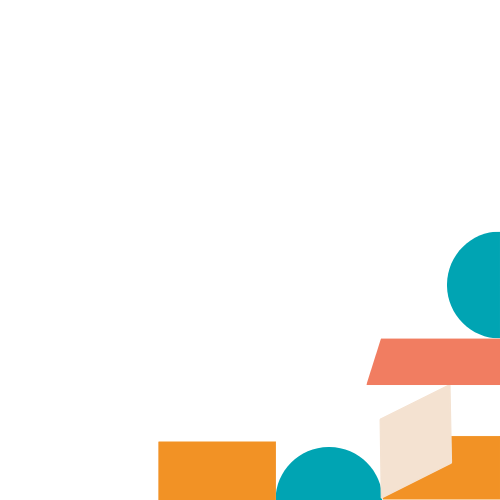 